Уроки, посвященные  Дням воинской славы и    памятным датам  России  в МКОУ «Дылымская гимназия»              Героями не рождаются, героями становятся в час испытаний. В каждую                  эпоху    есть свои герои – люди, которые отважно защищали свое Отечество,              внесли    огромный вклад в историю своей страны. Люди, которые совершили подвиг, многие из них пожертвовали своей жизнью во благо Родины.	С 3.12. по 09.12.2019 года в школе прошли Уроки мужества «Мы этой памяти верны», посвященные Памятным датам России и Дням воинской славы России. 
  Учителя на уроках ребятам рассказывали о Дне Неизвестного солдата, о начале контрнаступления советских войск против немецко-фашистских войск в битве под Москвой, о ее значении и влиянии на ход Второй Мировой войны. Учащиеся подготовили сообщения и презентации о подвигах русских героев. Также ребята смотрели серий документальных фильмов  о памятных датах. Уроки проводились с целью воспитания подрастающего поколения в духе гражданственности и патриотизма, любви к Родине, верности долгу – готовность встать на защиту мира, уважения к истории своей страны, чтобы не повторились страшные события, которые довелось пережить нашей стране в Великую Отечественную, Афганскую и Чеченскую войны! С 1 по 9 декабря в школьной библиотеке к этой дате была оформлена книжная выставка « И в сердце каждом отзовется» Библиотекарь на своих библиотечных уроках рассказала о подвигах наших солдат, также ребята узнали историю возникновения этих дат, которые  объединяет всех пропавших без вести во время воин и военных конфликтов.В ходе уроков  были использованы: видеофрагменты из кинофильмов,  слайды к урокам, выставка книг по теме, подготовлены учащимися  сообщения о героях.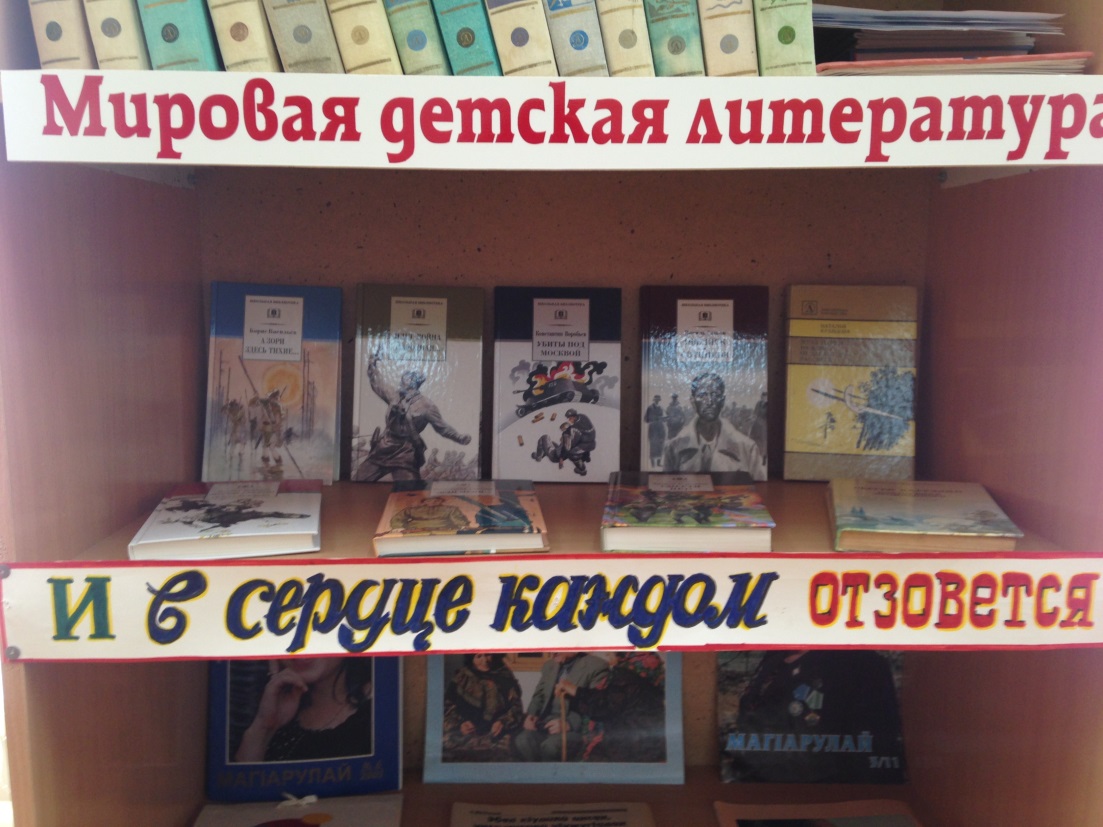 о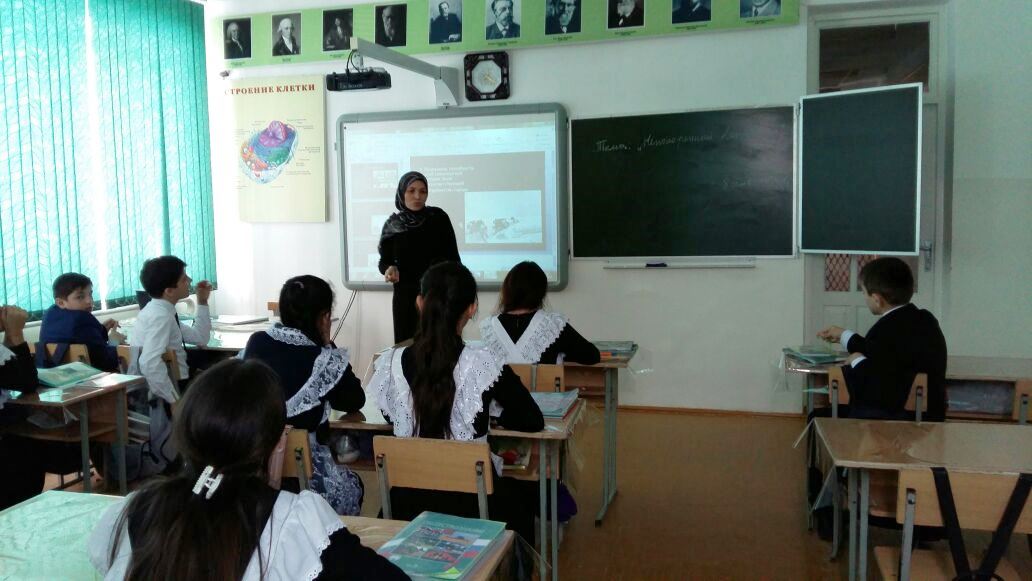 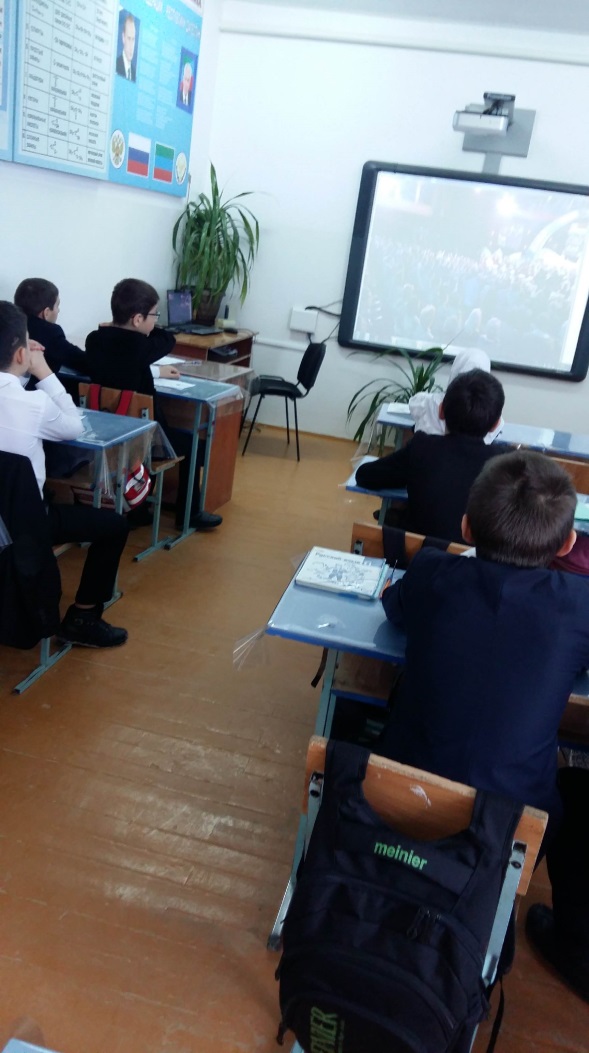 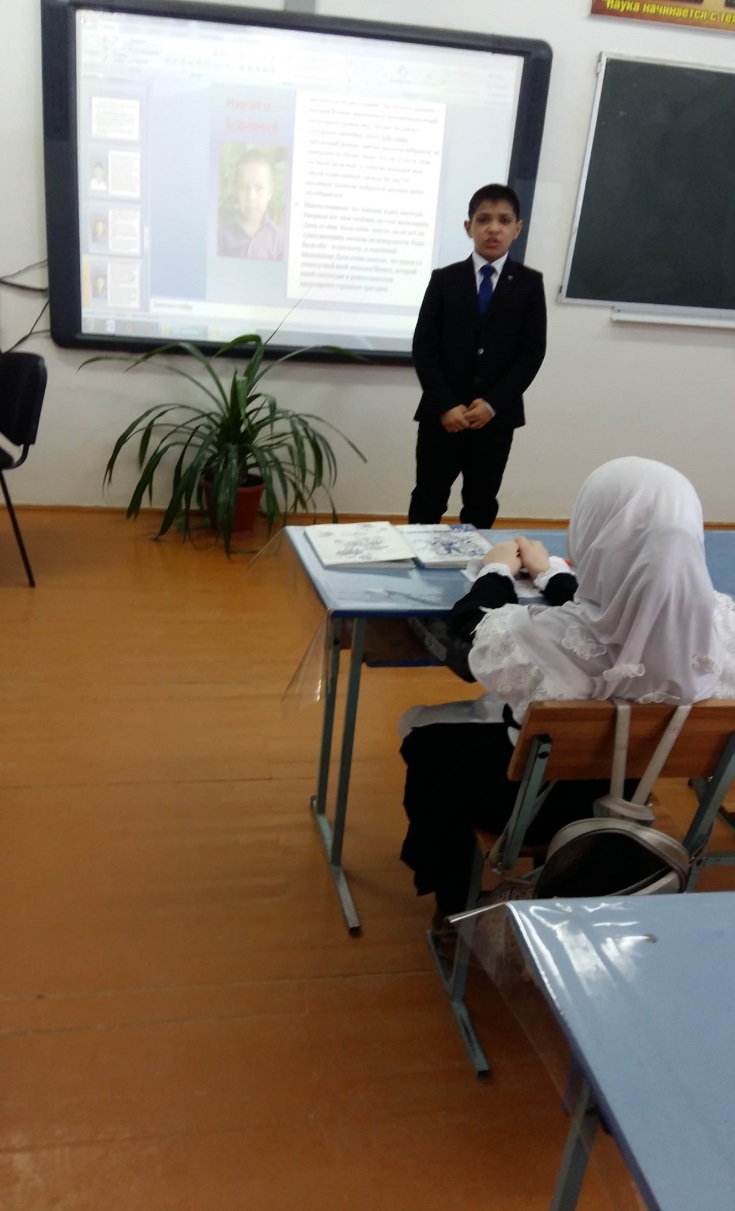 